МІНІСТЕРСТВО ОСВІТИ І НАУКИ УКРАЇНИЛьвівський національний університет імені Івана ФранкаФакультет міжнародних відносинКафедра міжнародних економічних відносин                                                                                      ЗатвердженоНа засіданні кафедри міжнародних економічних відносинфакультету міжнародних відносинЛьвівського національного університету імені Івана Франка(протокол № 12 від 12.06. 2023 р.)Завідувач кафедри проф. Грабинський І. М. 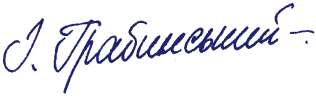 Силабус з навчальної дисципліни «Економічний розвиток сучасних цивілізацій»,що викладається для студентів факультету міжнародних відносинв межах ОП «Міжнародні економічні відносини» та «Міжнародний бізнес»зі спеціальності 292 Міжнародні економічні відносиниЛьвів 2023 р.Силабус курсуЕКОНОМІЧНИЙ РОЗВИТОК СУЧАСНИХ ЦИВІЛІЗАЦІЙ2023-2024 навчальний рікСтруктура курсу1-семестрСхема курсуДок.геогр.наук.,проф. кафедри міжнародних економічних відносин              Писаренко  С.М.факультету міжнародних відносинЛьвівського національного університету імені Івана Франка                                                                                                                                   Назва курсуЕкономічний розвиток сучасних цивілізаційАдреса викладання курсум. Львів, вул. Січових Стрільців, 19, кафедра міжнародних економічних відносин, кім. 305Факультет та кафедра, за якою закріплена дисциплінаФакультет міжнародних відносин, кафедра міжнародних економічних відносинГалузь знань, шифр та назва спеціальності29 «Міжнародні відносини»; 292 «Міжнародні економічні відносини»Викладач (-і)Писаренко Світлана Марківна,доктор географічних наук,професор кафедри міжнародних  економічних відносинКонтактна інформація викладача (-ів)ел. пошта: prosvetka0@gmail.comтел. (032)239-47-81 Консультації по курсу відбуваютьсяВівторок 14.00 – 15.30 (кафедра міжнародних економічних відносин, вул. Січових Стрільців, 19)Сторінка дисципліниhttps://intrel.lnu.edu.ua/course/ekonomichnyj-rozvytok-suchasnyh-tsyvilizatsijІнформація про курсКурс «Економічний розвиток сучасних цивілізацій» є нормативною дисципліною для студентів денної форми навчання ОП Міжнародний менеджмент спеціальності «Міжнародні економічні відносини» Львівського національного університету імені Івана Франка, яка викладається в другому семестрі в обсязі 3 кредити (за Європейською Кредитно-Трансферною системою ECTS)Коротка анотація курсуУ курсі розглядаються особливості економічного розвитку у XXI ст., які  полягають у цивілізаційному характері проблем, що постали перед людством, у всеохоплюючому,планетарному масштабу завдань.  Досліджуються цивілізаційні виміри економічного розвитку, його глобальні тенденції та закономірності.  Вивчаються джерела і ресурси цивілізаційного розвитку, як у цілому, так і в окремих підсистемах світового господарства.  Аналізуються  різні концепції і теорії економічного розвитку,які вже знайшли практичне застосування в різних економічних системах  світової економіки,або формуються під впливом світових технологічних трансформацій. Вивчаються також соціально – економічні механізми,які забезпечують економічне зростання національних економік за умов збереження економічної рівноваги. Результатом розвитку світової економіки  повинна стати більш гнучка і ефективна  її  структура , яка  відповідатиме науково – технічним,економічним і соціальним  досягненням XXIст. Економіка розвитку розглядається як  ядро економічного розвитку сучасних цивілізацій. Вона синтезує сучасне економічне знання, наближає  його до господарської практики. Висвітлюються  тенденції економічного розвитку сучасних цивілізацій,розглядаються економічні,політичні,культурні умови, необхідні для швидкої структурної  трансформації різних суспільств з метою забезпечення їх ефективного соціально – економічного  розвитку.Мета та цілі курсуДослідження економічного розвитку як ядра  розвитку сучасних цивілізацій, вивчення   економічних проблем розвитку, що постали перед людством, їх сутності та всеохоплюючого, планетарного характеру. Визначення   особливостей тенденцій  розвитку сучасних цивілізацій на основі існуючих   теорій, джерел,     моделей та факторів економічного зростання,розкриття його типів,    динаміки,міжнародних стратегій.    Вивчення відмінностей окремих країн, регіонів відносно  можливостей забезпечення їх сталого економічного зростання на основі вивчення   спрямованості  економічного розвитку, його динаміки  у широкому (включаючи аналіз соціальних систем)  і вузькому ( власне економічна складова) розумінні. Література для вивчення дисципліниЛітература:МаєрД.М.,РаухД.Е.,Філіпенко А.С.Основні    проблеми економічного розвитку/пер.з анг.-К.,2003Пахомов Ю.Н.,Филипенко А,С,.Лукьяненко Д.Г.,Макогон Ю.В. международные стратегии экономического развития.-Киев – Донецк,2001.ФіліпенкоА.С. Цивілізаційні виміри економічного розвитку.-К.,2002Фуко М.А./Пер. с франц.-К.2009Бажал Ю.М. Економічний розвиток і державна політика.-К.,2001Економіка знань та її перспективи для України. Наукова доповідь /за ред. Гейца В.М.-К.,2005 ЧухноП.М.Постіндустріальна економіка: теорія, практика та їх значення для України.-К.,2003Рогач О.І.Міжнародні інвестиції:теорія та практика бізнесу у транснаціональних корпораціях.-К.,2005Рут Ф., Філіпенко А. Міжнародна торгівля та інвестиції.-К.,2005 Америка:сталий розвиток/Пер.с анг.-К.,2001Багров Н.В. Региональная геополитика устойчивого развития.-К.,2002Гендерні стратегії сталого розвитку України.-К.,204Дейлі Г.  Поза зростанням. Економічна теорія сталого розвитку/Пер.з анг.-К.,2005Осауленко О.Г.Моделювання сталого розвитку соціально – економічних систем.-К.,2001Основи стійкого розвитку.  Навчальний посібник.   За ред. Мельника Л.Г. – Суми,2005  Проблеми сталого розвитку України-К.,2001 Ілляшенко С.М.Управління інноваційним розвитком.-Суми,2003Коуз Р. Фирма, рынок и право/Пер. с анг.-Н.Й,1991 Аслунд А. Розбудова капіталізму /Пер.с анг.-К.,2001Гальчинський А.С. Суперечночті  реформу контексті цивілізаційного процессу.- К.,2001Геєць В.М. Нестабільність та економічне зростання.-К.,2000Жаліло Я.А. Економічне зростання держави:теорія, методологія, практика – К.,2003Кейнс Дж. Избранные произведения / Пер.с анг. - К.,1993Крючкова І.В. Структурні чинники розвитку економіки України.-К.,2004Манкін Н.Г. Макроекономіка / Пер.з анг.- К.:Основи,2000Сприяння сталому економічному зростанню в Україні / Пер.з анг.- К.,2001Тривалість курсу1 семестрОбсяг курсу Загальний обсяг – 90 год. ,з них 32 аудиторних, 58 – самостійної роботиОчікувані результатиЗагальні компетенціїЗдатність вчитися і оволодівати сучасними знаннямиЗдатність до пошуку, оброблення та аналізу інформації з різних джерелЗдатність проведення досліджень на відповідному рівніСпеціальні (фахові) компетентностіЗдатність розробляти та аналізувати моделі розвитку національних економік і визначати їхню роль у сучасній світогосподарській системі.Здатність визначати й оцінювати прояви економічного глобалізму, виклики та дисбаланси глобального розвитку та їх вплив на міжнародні економічні відносиниЗдатність застосовувати кумулятивні знання, науково-технологічні досягнення, інформаційні технології для осягнення сутності феномену нової економіки, виявлення закономірностей та тенденцій новітнього розвитку світового господарства.Здатність аналізувати й оцінювати геоекономічні стратегії країн з позиції національних економічних інтересів.Програмні результати навчанняДосліджувати й аналізувати моделі розвитку національних економік та обґрунтовувати заходи досягнення їх стратегічних цілей в умовах трансформації світогосподарських відносин. Розуміти закономірності та тенденції розвитку світового господарства і феномену нової економіки з урахуванням процесів інтелектуалізації, інформатизації та науково-технологічного обміну. Визначати геоекономічні стратегії країн та їхні регіональні економічні пріоритети з урахуванням національних економічних інтересів і безпекової компоненти міжнародних економічних відносин у контексті глобальних проблем людства й асиметричності розподілу світових ресурсів Ключові словаЕкономічні цивілізації, цивілізаційний розвиток, економічний розвитокФормат курсуОчнийТемиДив. схему курсуПідсумковий контроль, формаІспит – 1 семестрПререквізитиДля вивчення курсу студенти потребують базових знань з дисциплін  «Світова економіка»Навчальні методи та техніки, які будуть використовуватись під час викладання курсуЛекціїПрезентаціїГрупові проектиПроектно-орієнтоване навчанняДискусіїНеобхідне обладнанняМультимедійний проектор, 2019р., ноутбук  Asus– 2019р., настінна дошкаSmartbox 600, проекційний екран;   intel ® Pentium Impression, CPU IntelCore I3 (14 шт.), операційні системи: Windows 10.Критерії оцінювання (окремо для кожного виду навчальної діяльності)Оцінювання проводиться за 100-бальною шкалою. Бали нараховуються за наступним співвідношенням:Практичні/самостійні: 30% семестрової оцінки Контрольні заміри (модулі) – 20% семестрової оцінкиІспит: 50% семестрової оцінкиЗагалом протягом семестру 100 балівПисьмові роботи: Протягом семестру студенти повинні виконати кілька видів письмових робіт (есе, вирішення кейсу) Академічна доброчесність: Очікується, що роботи студентів будуть їх оригінальними дослідженнями чи міркуваннями. Відсутність посилань на використані джерела, фабрикування джерел, списування, втручання в роботу інших студентів становлять, але не обмежують, приклади можливої академічної недоброчесності.	Виявлення ознак академічної недоброчесності в письмовій роботі студента є підставою для її незарахуванння викладачем, незалежно від масштабів плагіату чи обману. Відвідання занять є важливою складовою навчання. Очікується, що всі студенти відвідають усі лекції і практичні зайняття курсу. Студенти мають інформувати викладача про неможливість відвідати заняття. У будь-якому випадку студенти зобов'язані дотримуватися усіх строків визначених для виконання усіх видів письмових робіт, передбачених курсом. Література. Уся література, яку студенти не зможуть знайти самостійно, буде надана викладачем виключно в освітніх цілях без права її передачі третім особам. Студенти заохочуються до використання також й іншої літератури та джерел, яких немає серед рекомендованих.Політика виставлення балів. Враховуються бали набрані па поточному тестуванні, самостійній роботі та бали підсумкового тестування. При цьому обов'язково враховуються присутність на заняттях та активність студента під час практичного заняття: недопустимість пропусків та запізнень на заняття: користування мобільним телефоном, планшетом чи іншими мобільними пристроями під час заняття в цілях не пов'язаних з навчанням; списування та плагіат: несвоєчасне виконання поставленого завдання і т. ін.Жодні форми порушення академічної доброчесності не толеруються.Питання до заліку чи екзамену1.Вид цивілізації  на основі циклічного характеру розвитку 2. Внутрішні фактори, які зумовлюють економічні цикли,	 3.Визначення економічного розвитку,його основні складові 4.Визначення і структура цивілізаційного економічного дискурсу спирається 5.Сутність і структура стратегії стратегії експортної  орієнтації промисловості та сільського господарства  6.Визначеннят філософсько-антропологічної парадигми,основи її  формування7.Типи цивілізацій за домінуючими економічними ознаками 8.Наслідки впровадження  імпортозамінної стратегії в країнах, які її використовують 9.Структура цивілізаційної  парадигми 10.Основні школи  сучасного  цивілізаційного аналізу  11.Структура  сучасної цивілізації за чисельністю населення12.Сутність,характеристика і значення економічних циклів13.Характеристика  соціально – економічного розвитку з відносно меншими ресурсами і отриманнмя  відносно більшого результату  14.Школи сучасного  цивілізаційного аналізу 15.Передумови і особливості відмежованого розвитку спирається 16.Характеристика чинників, які викликають  щоки пропозиції пов’язані   17.Функціональна структура  культурно – матеріалістичної концепції 18. Основні індикатори фаз економічного  циклу, їх характеристикка19.Характеристика структури і особливостей функціонування синергітичні економічниї систем 20.Структура і характеристика парадигмальної основи розвитку країн, що розвиваютьсяОпитуванняПоточний контроль здійснюється під час проведення семінарських занять і має на меті перевірку рівня підготовленості студента до виконання конкретної роботи. Форми проведення поточного контролю: опитування, самостійні роботи, робота в групах, науково-пошукова робота, перевірка виконання індивідуального завдання, тестові контрольні роботи.Після вивчення курсу всі бали набрані студентами сумуються.Форма навчанняКурсСеместрВсього  аудит (год.)Загальний обсяг (год.)У т. ч. (год.)У т. ч. (год.)У т. ч. (год.)Самостійна робота (год.)Контроль (модульні) роботиРозрахунково-графічні роботи (шт)Курсові  роботиконсультаціїІспит Форма навчанняКурсСеместрВсього  аудит (год.)Загальний обсяг (год.)ЛекціїЛабораторніПрактичніСамостійна робота (год.)Контроль (модульні) роботиРозрахунково-графічні роботи (шт)Курсові  роботиконсультаціїІспит Денна1м13290161658817ВечірняЗаочнаЕкстернат Тиж.Тема, план, короткі тезиФорма діяльності (заняття)* лекція, самостійна. дискусія, групова робота)Література.*** Ресурси в інтернетіЗавдання, годТермін виконання1Тема1. Теоретичні основи цивілізаційної структури сучасного світуПоняття “цивілізація”Типи і види цивілізаційЕтапи розвитку міжнародного маркетингу.ЛекціяПрактичне заняття самостійна роботаМаєрД.М., РаухД.Е., Філіпенко А.С. Основні    проблеми економічного розвитку/пер.з анг.-К.,2003Пахомов Ю.Н.,Филипенко А,С,.Лукьяненко Д.Г.,Макогон Ю.В. международные стратегии экономического развития.-Киев – Донецк,2001.ФіліпенкоА.С. Цивілізаційні виміри економічного розвитку.-К.,200232 тиж.2Тема 2.Економічний дискурс та його еволюціяСутність економічного дискурсуГлобальний економічний дискурсТрансформаційний дискурсДискурс синергізму і дивелопменталізмуЛекціяПрактичне заняття самостійна роботаОпрацювання кейсаБажал Ю.М. Економічний розвиток і державна політика.-К.,2001Економіка знань та її перспективи для України. Наукова доповідь /за ред. Гейца В.М.-К.,2005 ЧухноП.М.Постіндустріальна економіка: теорія, практика та їх значення для України.-К.,200332 тиж3 Тема 3.Теорія економічного розвиткуНаукове поняття економічного розвиткуВихідні умови і принципи економічного розвиткуСоціально – економічні типи економічного розвиткуЛекціяПрактичне заняття самостійна роботаГрупова роботаОпрацювання кейсаРогач О.І.Міжнародні інвестиції:теорія та практика бізнесу у транснаціональних корпораціях.-К.,2005Рут Ф., Філіпенко А. Міжнародна торгівля та інвестиції.-К.,2005 Америка:сталий розвиток/Пер.с анг.-К.,2001Багров Н.В. Региональная геополитика устойчивого развития.-К.,200232 тиж4Тема 4.Концептуальні засади економічного розвитку Фактори економічного розвиткуМоделі економічного розвиткуФорми економічного розвиткуЛекціяПрактичне заняття самостійна роботаОпрацювання кейсаГендерні стратегії сталого розвитку України.-К.,204Дейлі Г.  Поза зростанням. Економічна теорія сталого розвитку/Пер.з анг.-К.,2005Осауленко О.Г.Моделювання сталого розвитку соціально – економічних систем.-К.,2001Основи стійкого розвитку.  Навчальний посібник.   За ред. Мельника Л.Г. – Суми,2005 32 тиж5Тема5.Економічне зростання. Сутність і типи економічного зростанняМоделі економічного зростанняДжерела і фактори економічного зростання                 Фінанси та економічне зростанняЛекціяПрактичне заняття самостійна роботаОпрацювання кейсаІлляшенко С.М.Управління інноваційним розвитком.-Суми,2003Коуз Р. Фирма, рынок и право/Пер. с анг.-Н.Й,1991 Аслунд А. Розбудова капіталізму /Пер.с анг.-К.,2001Гальчинський А.С. Суперечночті  реформу контексті цивілізаційного процессу.- К.,200132 тиж6Тема 6.Динаміка   економічного розвитку1.Концепції економічної динамік 2.Теорія коливань рівня ділової активності  3.Види економічних циклівЛекціяПрактичне заняття самостійна роботаГрупова роботаОпрацювання кейсаГеєць В.М. Нестабільність та економічне зростання.-К.,2000Жаліло Я.А. Економічне зростання держави:теорія, методологія, практика – К.,2003Кейнс Дж. Избранные произведения / Пер.с анг. - К.,199332 тиж7Тема 7.Міжнародне сприяння економічному розвитку1.Міжнародні організації та економічний розвиток 2.Міжнародні стратегії розвитку  3.Міжнародні інвестиції в економічний розвитокЛекціяПрактичне заняття Групова роботаОпрацювання кейсаКрючкова І.В. Структурні чинники розвитку економіки України.-К.,2004Манкін Н.Г. Макроекономіка / Пер.з анг.- К.:Основи,2000Сприяння сталому економічному зростанню в Україні / Пер.з анг.- К.,200132 тиж8Тема 8. Глобалізація економічного розвитку    1.Глобалізація як суспільно – історичний процес 2.Основні етапи економічної глобалізації                               3.Форми розвитку економічної глобалізаціїЛекціяПрактичне заняття Самостійна роботаОпрацювання кейсаРогач О.І.Міжнародні інвестиції:теорія та практика бізнесу у транснаціональних корпораціях.-К.,2005Рут Ф., Філіпенко А. Міжнародна торгівля та інвестиції.-К.,2005 Америка:сталий розвиток/Пер.с анг.-К.,2001Багров Н.В. Региональная геополитика устойчивого развития.-К.,200232 тиж